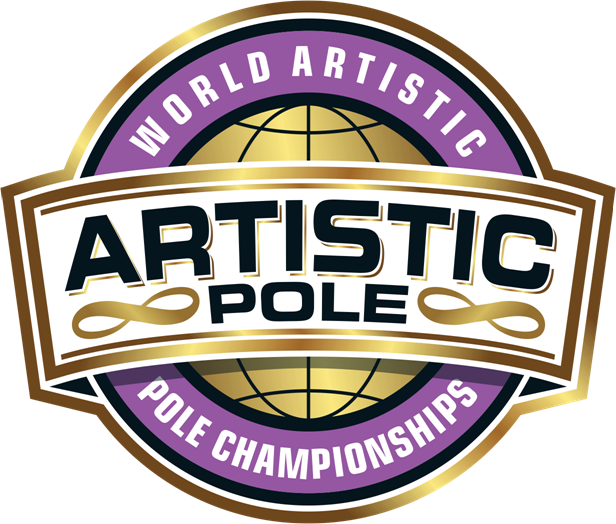 ARTISTIC THEME / TECHNICAL SHEETARTISTIC THEME / TECHNICAL SHEETARTISTIC THEME / TECHNICAL SHEETARTISTIC THEME / TECHNICAL SHEETARTISTIC THEME / TECHNICAL SHEETPerformer:Performer:Performer:Data/Date:Data/Date:Paese/Country:Regione/Region:Regione/Region:Regione/Region:Federazione/Federation:Divisione/Division:Divisione/Division:Divisione/Division:Categoria/Category: Categoria/Category: TEMA:  Si prega di dare una breve panoramica del tema della performanceTHEME: Please give a brief overview of your performance themeTEMA:  Si prega di dare una breve panoramica del tema della performanceTHEME: Please give a brief overview of your performance themeTEMA:  Si prega di dare una breve panoramica del tema della performanceTHEME: Please give a brief overview of your performance themeTEMA:  Si prega di dare una breve panoramica del tema della performanceTHEME: Please give a brief overview of your performance themeTEMA:  Si prega di dare una breve panoramica del tema della performanceTHEME: Please give a brief overview of your performance themeOGGETTI DI SCENA: (diversi dalle comparse)Si prega di fornire tutti i dettagli, comprese le dimensioni, il tempo di installazione e rimozione, l'assistenza richiesta, le esigenze di stoccaggio nel backstagePROPS (other than human props):Please give full details including prop size, time to install and remove, assistance required, storage needsOGGETTI DI SCENA: (diversi dalle comparse)Si prega di fornire tutti i dettagli, comprese le dimensioni, il tempo di installazione e rimozione, l'assistenza richiesta, le esigenze di stoccaggio nel backstagePROPS (other than human props):Please give full details including prop size, time to install and remove, assistance required, storage needsOGGETTI DI SCENA: (diversi dalle comparse)Si prega di fornire tutti i dettagli, comprese le dimensioni, il tempo di installazione e rimozione, l'assistenza richiesta, le esigenze di stoccaggio nel backstagePROPS (other than human props):Please give full details including prop size, time to install and remove, assistance required, storage needsOGGETTI DI SCENA: (diversi dalle comparse)Si prega di fornire tutti i dettagli, comprese le dimensioni, il tempo di installazione e rimozione, l'assistenza richiesta, le esigenze di stoccaggio nel backstagePROPS (other than human props):Please give full details including prop size, time to install and remove, assistance required, storage needsOGGETTI DI SCENA: (diversi dalle comparse)Si prega di fornire tutti i dettagli, comprese le dimensioni, il tempo di installazione e rimozione, l'assistenza richiesta, le esigenze di stoccaggio nel backstagePROPS (other than human props):Please give full details including prop size, time to install and remove, assistance required, storage needsCOMPARSE: Si prega di fornire tutti i dettagli su come verranno coinvolte nella tua storia e sul loro numeroHUMAN PROPS:  Please give full details how it adds to your story and how many people will be used as human propsCOMPARSE: Si prega di fornire tutti i dettagli su come verranno coinvolte nella tua storia e sul loro numeroHUMAN PROPS:  Please give full details how it adds to your story and how many people will be used as human propsCOMPARSE: Si prega di fornire tutti i dettagli su come verranno coinvolte nella tua storia e sul loro numeroHUMAN PROPS:  Please give full details how it adds to your story and how many people will be used as human propsCOMPARSE: Si prega di fornire tutti i dettagli su come verranno coinvolte nella tua storia e sul loro numeroHUMAN PROPS:  Please give full details how it adds to your story and how many people will be used as human propsCOMPARSE: Si prega di fornire tutti i dettagli su come verranno coinvolte nella tua storia e sul loro numeroHUMAN PROPS:  Please give full details how it adds to your story and how many people will be used as human propsSe andrai a rimuovere parti del costume, spiega come e perchéIf you are removing costume please explain how and whySe andrai a rimuovere parti del costume, spiega come e perchéIf you are removing costume please explain how and whySe andrai a rimuovere parti del costume, spiega come e perchéIf you are removing costume please explain how and whySe andrai a rimuovere parti del costume, spiega come e perchéIf you are removing costume please explain how and whySe andrai a rimuovere parti del costume, spiega come e perchéIf you are removing costume please explain how and whySpuntando le caselle io/noi confermiamo che:By ticking the boxes I/we confirm that:Spuntando le caselle io/noi confermiamo che:By ticking the boxes I/we confirm that:Spuntando le caselle io/noi confermiamo che la performance:By ticking the boxes I/we confirm that my/our performance:Spuntando le caselle io/noi confermiamo che la performance:By ticking the boxes I/we confirm that my/our performance:Spuntando le caselle io/noi confermiamo che la performance:By ticking the boxes I/we confirm that my/our performance: Sono state allegate foto del costume(I/we added photo(s) of my / our costume ) Sono state allegate foto degli oggetti di scena (I/we added photo(s) of props) La musica è stata inviata(I/we added music) Sono state allegate foto del costume(I/we added photo(s) of my / our costume ) Sono state allegate foto degli oggetti di scena (I/we added photo(s) of props) La musica è stata inviata(I/we added music) Non include nudità - does not contain any nudity Non include l’uso di armi o la loro simulazione - does not contain weapons or the simulation of weapons Non include messaggi sessisti, razzisti, omofobi - does not contain anything sexist, racist or homophobic Non include violenza o connotazioni religiose - does not contain any violence or religious connotation Si adatta alle famiglie - is suitable for family viewing Non include nudità - does not contain any nudity Non include l’uso di armi o la loro simulazione - does not contain weapons or the simulation of weapons Non include messaggi sessisti, razzisti, omofobi - does not contain anything sexist, racist or homophobic Non include violenza o connotazioni religiose - does not contain any violence or religious connotation Si adatta alle famiglie - is suitable for family viewing Non include nudità - does not contain any nudity Non include l’uso di armi o la loro simulazione - does not contain weapons or the simulation of weapons Non include messaggi sessisti, razzisti, omofobi - does not contain anything sexist, racist or homophobic Non include violenza o connotazioni religiose - does not contain any violence or religious connotation Si adatta alle famiglie - is suitable for family viewingFirma dell’/degli atleta/i:Performers’ signature : Firma dell’/degli atleta/i:Performers’ signature : Firma del Coach:Coaches signature : Firma del Coach:Coaches signature : Firma del Coach:Coaches signature : 